ČESKÁ BISKUPSKÁ KONFERENCE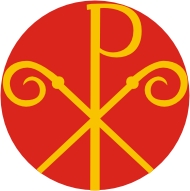 160 00 PRAHA 6, Thákurova 3, tel.: 220 181 753, e-mail: mladez@cirkev.cz,                	        SEKCE PRO MLÁDEŽDo Olomouce v srpnu zamíří tisíce mladých katolíků z celé ČROlomouc bude v létě hostit 6. celostátní setkání katolické mládeže, ve dnech 15. – 20. srpna na něj zamíří tisíce mladých lidí z celé České republiky. Program pro ně připravují už nyní stovky dobrovolníků, přímo v Olomouci jich v srpnu bude pomáhat asi 700. Pro mladé účastníky se chystají přednášky, workshopy, koncerty, diskuze, i různé sportovní aktivity. Přijede také většina českých a moravských biskupů, účast přislíbily také některé významné osobnosti z kulturního i politického prostředí.Nad akcí převzali záštitu primátor města Antonín Staněk, olomoucký arcibiskup Mons. Jan Graubner a rektor Univerzity Palackého Jaroslav Miller. „Jsem rád, že toto setkání přivede v letním období do města mladé lidi. Myslím, že by se jim mohla Olomouc líbit i díky své duchovní tradici,“ poznamenal náměstek primátora Ladislav Šnevajs.„Tématem letního setkání je „Nebojte se,“ pro mladé to znamená například - nebojte se přijímat rozhodnutí, nebo nebojte se budoucnosti. Mluvit se bude také o rolích muže a ženy nebo o tématu křesťan a společnost,“ shrnul hlavní organizátor akce Jan Balík.Celostátní setkání se koná přibližně jednou za pět let, poslední proběhlo v roce 2012 ve Ždáru nad Sázavou a před tím v roce 2007 v Táboře. Vždy mu předchází celostátní fórum mládeže, kde zástupci mladých lidí diskutují s biskupy o aktuálním dění a problémech, se kterými se potýkají.Toto fórum probíhá v Olomouci od pátku 24. do neděle 26. února. Závěry budou vydány v neděli a poslouží mimo jiné jako podklad pro Biskupskou synodu o mladých lidech, která se koná v roce 2018 ve Vatikánu.Bc. Anna SýkorováTisková mluvčí setkáníatsykorova@gmail.com, +420 736 522 818    https://olomouc2017.signaly.cz/